Ρομπότ με άχρηστα υλικά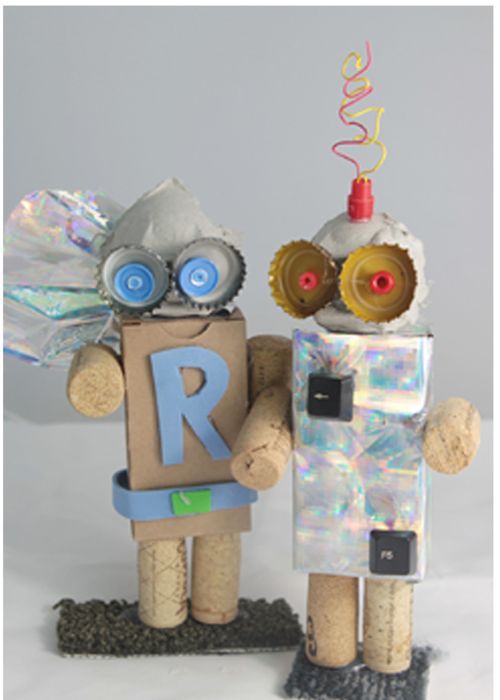 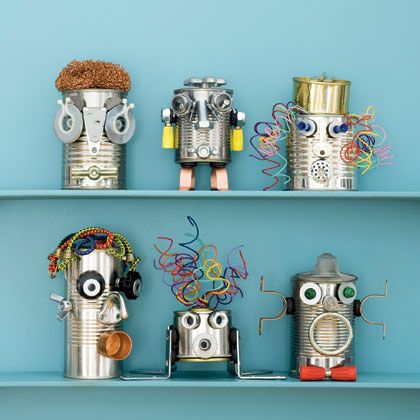 Πιθανά υλικά:ΤενεκεδάκιαΧαρτοκάσοναΧαρτονένιοι κύλινδροιΚαπάκιαΠαλιά κομμάτια παιχνιδιωνΞυλάκιαΒίδες, βελόνες κ.τ.λΣύρμα, ελατήριαΆδειες μπαταρίεςΕξαρτήματα παλιών συσκευώνΟτιδήποτε άλλο σας έρθει στο μυαλό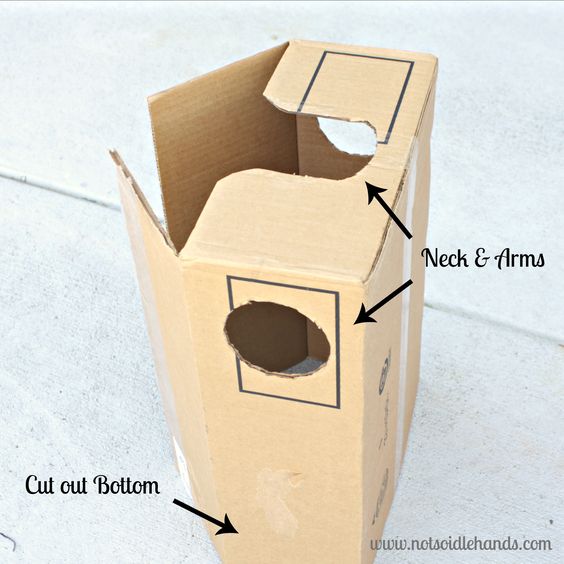 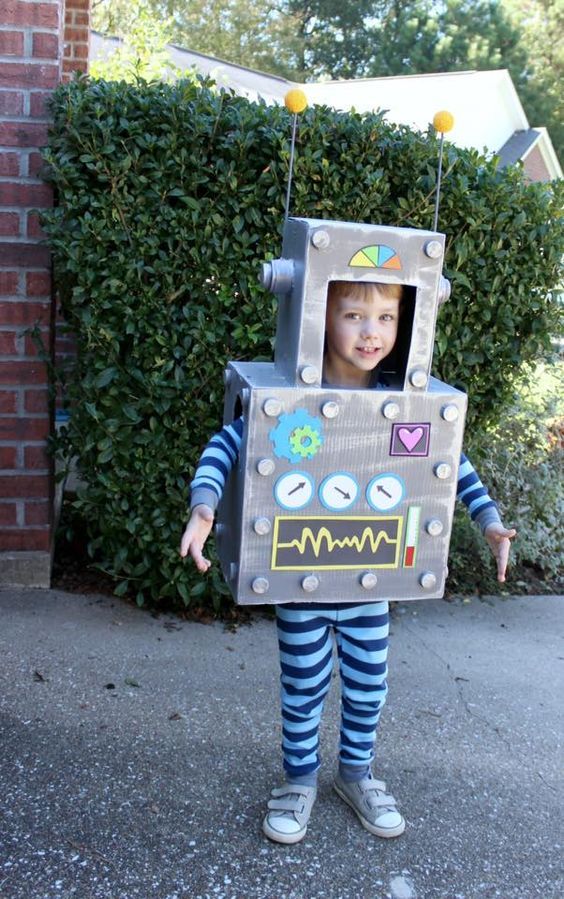 Γόμα UHU υγρή (κίτρινο σωληνάριο- παντοκολλητής)Μαζεύω από το σπίτι διάφορα άχρηστα υλικά που θα μπορούσαν να χρησιμοποιηθούν για την κατασκευή μου.Τα δοκιμάζω σε διάφορους συνδυασμούς για να καταλήξω στην μορφή που θα έχει το ρομπότ μου.Μπορω να καθορίσω σώμα, κεφάλι, πόδια κτλ ή να του δώσω οποιαδήποτε άλλη μορφή θέλω.Φροντίζω τα μάτια να είναι έντονα και ξεκάθαρα και το ρομπότ μου να μπορεί να στέκεται όρθιο.Άν κάποιος στο σπίτι μπορεί να με βοηθήσει μπορώ να φτιάξω ρομπότ με υλικά που καρφώνονται ή βιδώνονται μεταξύ τους.Το ρομπότ μου μπορεί να είναι μικρούλι, μέτριο ή τεράστιο.Μπορεί ακόμα και να φτιάξω στολή ρομπότ που να φοριέται στο κεφάλι ή στο σώμα από παλιά χαρτοκάσονα.Βάζω μικρή ποσότητα γόμας και κρατώ λίγη ώρα ακίνητα τα κομμάτια για να προλάβουν να κολλήσουν μεταξύ τουςΟι φωτογραφίες θα σας δώσουν διάφορες ιδέες.Περιμένω τα ρομπότ σας σε φωτογραφίες! Καλές δημιουργίες!!!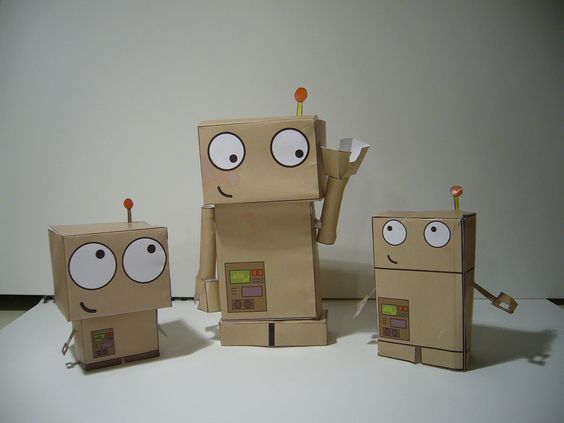 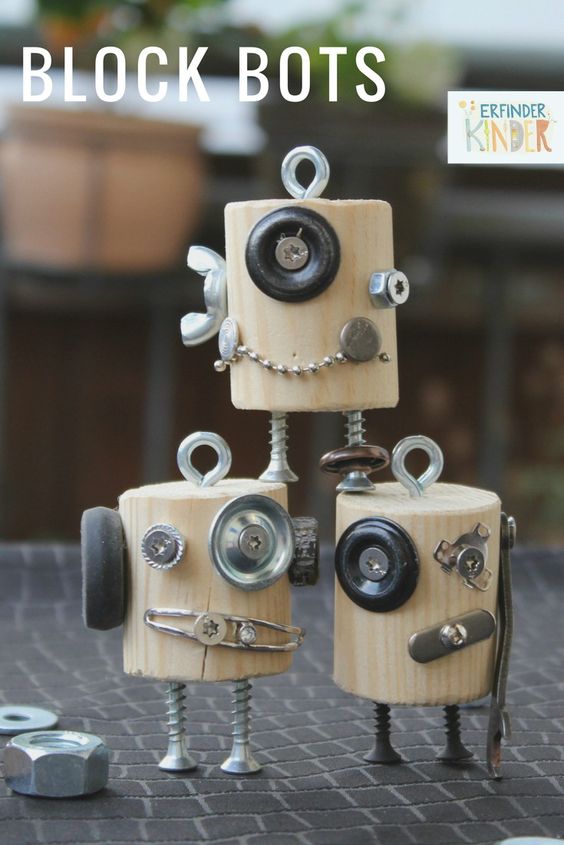 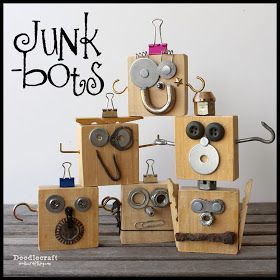 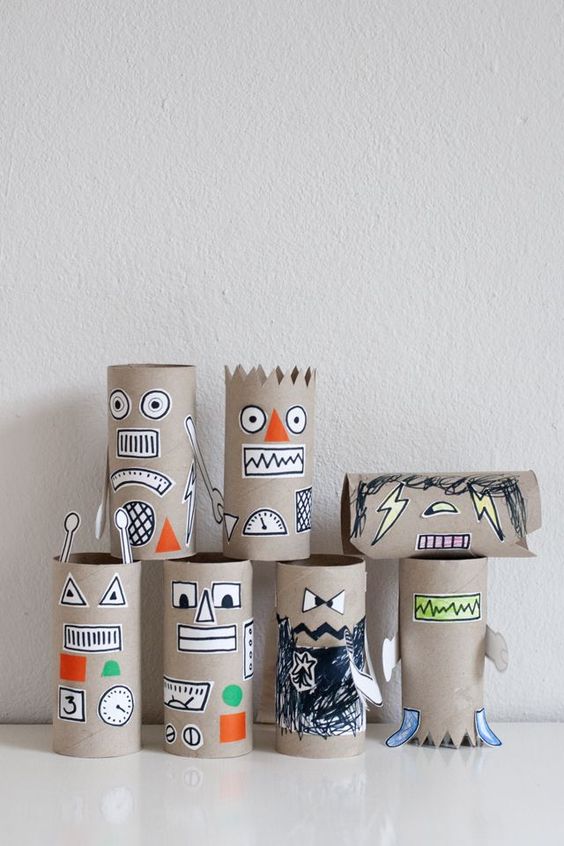 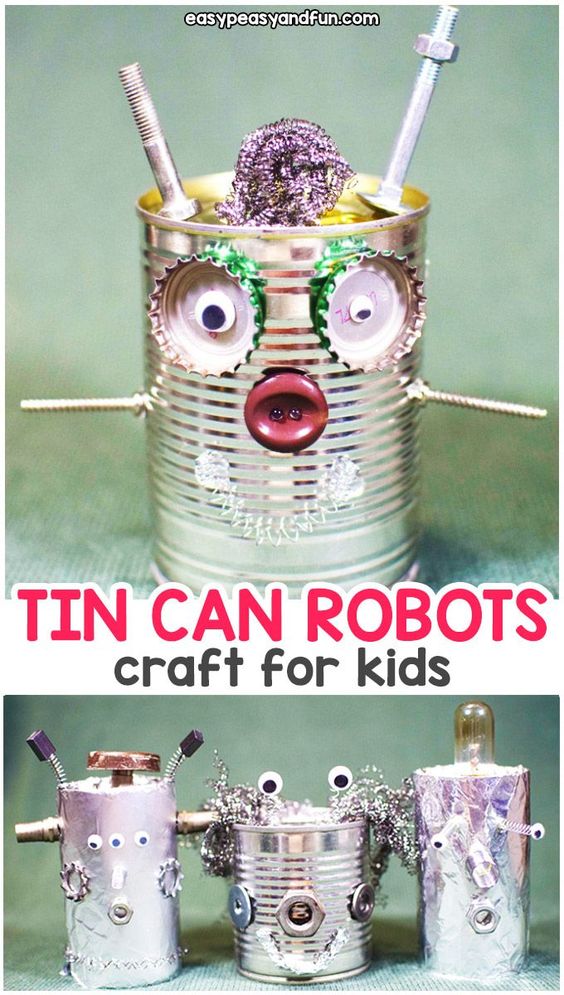 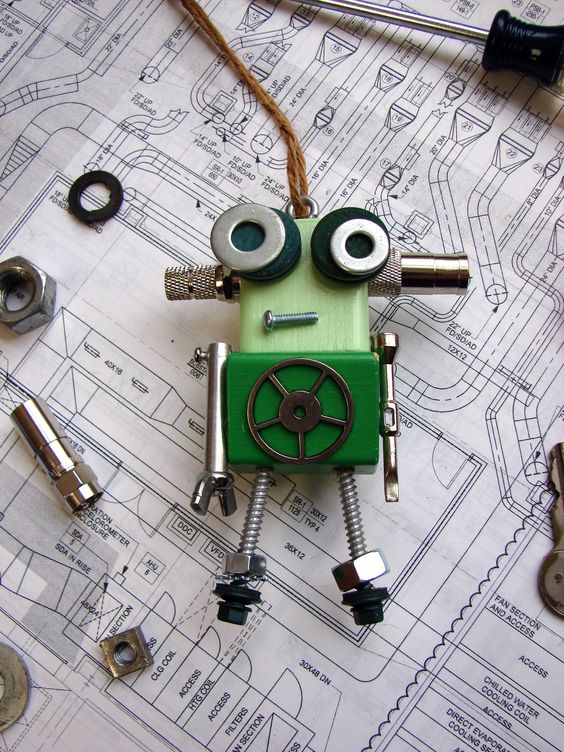 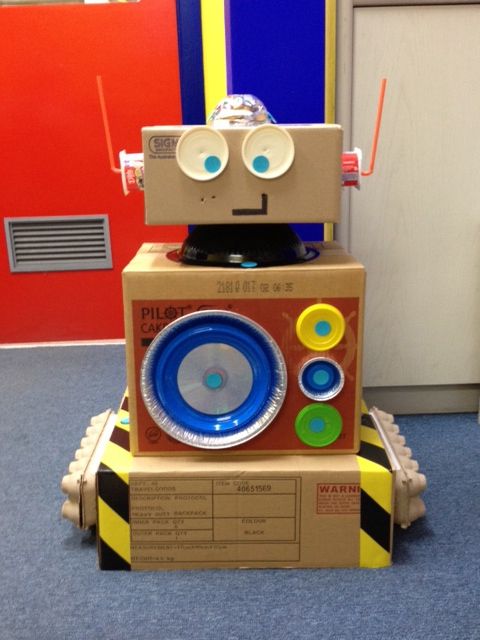 Προσαρμογή: Φάνη Κωνσταντή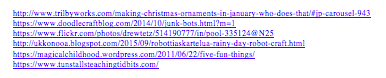 